May 7, 2021Via electronic service only due to Emergency Order at M-2020-3019262	In Re:	R-2021-3024296Pennsylvania Public Utility Commission, et al. v. Columbia Gas of Pennsylvania, Inc.Rate CaseCall-In Telephonic Pre-Hearing Conference NoticeThis is to inform you that an Initial Call-In Telephonic Prehearing Conference on the above-captioned case will be held as follows:Type:		Initial Call-in Telephonic Prehearing ConferenceDate:		Monday, May 17, 2021Time:		10:00 a.m.Presiding:	Deputy Chief Administrative Law Judge Mark A. Hoyer		Telephone: 	412.565.3550At the above date and time, you must call into the conference. You will not be called by the Presiding Officer.To participate in the conference, You must dial the toll-free number listed belowYou must enter a PIN number when instructed to do so, also listed belowYou must speak your name when promptedThe telephone system will connect you to the conferenceToll-free Bridge Number:	866.566.0651PIN Number:			59956427	If you require an interpreter to participate in the hearings, we will make every reasonable effort to have an interpreter present.  Please call the scheduling office at the Public Utility Commission at least ten (10) business days prior to your hearing to submit your request.Scheduling Office:  717.787.1399AT&T Relay Service number for persons who are deaf or hearing-impaired:  1.800.654.5988The Public Utility Commission offers a free eFiling Subscription Service, which allows users to automatically receive an email notification whenever a document is added, removed, or changed on the PUC website regarding a specific case.  Instructions for subscribing to this service are on the PUC’s website at http://www.puc.pa.gov/Documentation/eFiling_Subscriptions.pdf. R-2021-3024296 - PA PUBLIC UTILITY COMMISSION, ET AL. v. COLUMBIA GAS OF PENNSYLVANIA INC
Updated 05/07/21AMY E HIRAKIS ESQUIRE
800 NORTH 3RD ST STE 204
HARRISBURG PA 17102 PA  18101
717-233-1351
ahirakis@nisource.com
Accepts eService
Representing Columbia Gas of Pennsylvania 

LINDSAY A BERKSTRESSER ESQUIRE
17 N 2ND STREET 
HARRISBURG PA  17101
717-612-6021
lberkstresser@postschell.com
Accepts eService
Representing Columbia Gas of Pennsylvania 

THEODORE J GALLAGHER ESQUIRE
NISOURCE CORPORATE SERVICES COMPANY
121 CHAMPION WAY SUITE 100
CANONSBURG PA  15317
724-416-6355
tjgallagher@nisource.com
Accepts eService
Representing Columbia Gas of Pennsylvania

ERIKA MCLAIN ESQUIRE
PO BOX 3265
HARRISBURG PA  17105-3265
717-783-6170
ermclain@pa.gov
Accepts eService
Representing Bureau of Investigation & EnforcementLAURA ANTINUCCI ESQUIRE
BARRETT SHERIDAN ESQUIRE
HARRISON W BREITMAN ESQUIRE
CHRISTY APPLEBY ESQUIRE
DARRYL A LAWRENCE ESQUIRE
OFFICE OF CONSUMER ADVOCATE
555 WALNUT ST 5TH FLOOR
HARRISBURG PA  17601
717-783-5048
lantinucci@paoca.org
bsheridan@paoca.org
hbreitman@paoca.org
cappleby@paoca.org
dlawrence@paoca.org
Accepts eService
Representing Office of Consumer Advocate

JOHN SWEET ESQUIRE
RIA PEREIRA ESQUIRE
PA UTILITY LAW PROJECT
118 LOCUST STREET
HARRISBURG PA  17101
717-701-3837
jsweetpulp@palegalaid.net
rpereirapulp@palegalaid.net
Accepts eService
Representing CAUSE-PA

TODD S STEWART ESQUIRE
HAWKE MCKEON AND SNISCAK LLP
100 NORTH TENTH STREET
HARRISBURG PA  17101
717-236-1300
tsstewart@hmslegal.com
Accepts eService
Representing NGS PartiesSTEVEN GRAY ESQUIRE
JOHN R EVANS ESQUIRE
300 NORTH 2ND STREET SUITE 202
HARRISBURG PA  17101
717-783-2525
Via e-mail only due to Emergency Order at M-2020-3019262
sgray@pa.gov
jorevans@pa.gov
Representing Office of Small Business Advocate
Accepts eService
CHARIS MINCAVAGE ESQUIRE KENNETH R. STARK ESQUIRE  MCNEES WALLACE & NURICK LLC 100 PINE STREETP.O. BOX 1166 HARRISBURG, PA 17108-1166 717 232-8000 cmincavage@mcneeslaw.com  kstark@mcneeslaw.comJOSEPH L VULLO ESQUIRE1460 WYOMING AVENUEFORTY FORT PA 18704570-288-6441jlvullo@bvrrlaw.comRepresenting Pennsylvania Weatherization Providers Task Force, Inc.THOMAS J SNISCAK ESQUIRE
WHITNEY E SNYDER ESQUIRE
BRYCE R BEARD ESQUIRE
HAWKE MCKEON AND SNISCAK LLP
100 N TENTH STREET
HARRISBURG PA  17101
717-236-1300
tjsniscak@hmslegal.comz
wesnyder@hmslegal.com
brbeard@hmslegal.com
Accepts eService
Representing The Pennsylvania State University
BRETT MERCURI
60 RIDGEWOOD DRIVE
MCDONALD PA  15057
brett_mercuri@yahoo.com
Accepts eService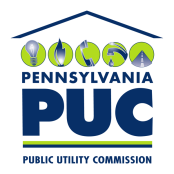  PUBLIC UTILITY COMMISSIONOffice of Administrative Law Judge400 NORTH STREET, HARRISBURG, PA 17120IN REPLY PLEASE REFER TO OUR FILE